Творческое безразличие или мышление противоположностямиФредерик Перлз - Эго, голод и агрессияВ психологии больше, чем в любой другой науке, наблюдатель и наблюдаемые факты неразделимы. Наиболее убедительное наблюдение получится, если удастся найти точку, с которой наблюдатель может достичь всеобъемлющего и неискаженного взгляда. Я полагаю, что такую точку нашел С. Фридландер.В своей книге «Творческое безразличие» он выдвигает следующую теорию: каждое событие сначала относится к нулевой точке, с которой затем начинается дифференциация на противоположности. Эти противоположности в их специфическом контексте обнаруживают большое сходство между собой. Устойчиво оставаясь в центре, мы можем приобрести творческую способность видеть обе стороны события и дополнить недостающую половину. Избегая одностороннего взгляда, мы достигаем более глубокого проникновения в структуру и функции организма.Предварительное представление можно получить из следующего примера. Рассмотрим группу из 6 живых существ: имбецил (и), нормальный средний гражданин (н), выдающийся государственный деятель (д), черепаха (ч), кошка (к) и скаковая лошадь (л). Сразу бросается в глаза, что они разделяются на две большие группы — люди и животные, и что из бесконечного числа характеристик живых существ каждая группа имеет специфическое качество: (и), (н) и (д) демонстрируют различные степени интеллекта, (ч), (к) и (л) — разные степени подвижности. Они «отличаются» друг от друга по интеллекту и скорости. Если разделять их и дальше, с легкостью можно установить порядок: IQ (н) больше, чем IQ (и), IQ (д) больше, чем IQ (н), также как скорость (к) больше скорости (ч), и скорость (л) больше скорости (к) (д н и; л к ч).Теперь можно выбирать других животных и людей, каждый из которых немного отличается от следующего по определенным характеристикам; можно измерить различия, с помощью дифференциальных вычислений можно даже заполнить пробелы, но в конечном итоге мы придем к точке, где пути математики и психологии расходятся.Математический язык не знает понятий «быстрый» и «медленный», а только «быстрее» и «медленнее»; а в психологии мы оперируем терминами типа «быстрый», «медленный», «глупый» или «умный». Подобные термины понимаются с «нормальной» точки зрения, безразличной ко всем событиям, которые не производят впечатления неординарных. Мы безразличны ко всему, «не отличающемуся» от нашей субъективной точки зрения. Интерес, вызванный в нас, есть «ничто».Это «ничто» имеет двойное значение: как начало и как центр. В представлении примитивных народов и детей ничто есть начало ряда, 0, 1, 2, 3 и т.д. В арифметике это середина положительной/отрицательной (+/-) системы, нулевая точка с двумя ветвями, простирающимися в положительном и отрицательном направлениях. Если применить две функции ничто к нашему примеру, получится либо два ряда, либо две системы. Если принять, что (и) имеет IQ=50, (н) — 100 и (д) — 150, можно построить ряд: 0, 50, 100, 150. Это порядок возрастания интеллекта. Если же мы примем IQ= 100 за норму, получим «+/-» систему: -50, 0, +50, в которой числа показывают степень отличия от нулевой (центральной) точки.В действительности в нашем организме есть множество систем, центрированных на нулевой точке: нормальность, здоровье, интеллект и т.д. Каждая из этих систем разделяется на противоположности типа «+/-», умный/глупый, быстрый/медленный и т.д.Возможно, наиболее очевидный пример из области психологии — система удовольствие/боль. Ее нулевой точкой служит, как будет показано позже, баланс организма. Любое нарушение этого баланса воспринимается как болезненное, возвращение же к нему есть удовольствие.Врачи хорошо знакомы с метаболической нулевой точкой (основной метаболической шкалой), которая, хоть и выражается сложной формулой, имеет практическое выражение для нормы, равное нулю. Отклонения (повышенный или пониженный метаболизм) определяются по отношению к нулевой точке.Дифференциальное мышление — проникновение в работу подобных систем — обеспечивает нас точным умственным инструментом, который не слишком сложен ни в понимании, ни в применении. Я ограничу обсуждение тремя пунктами, которые необходимы для понимания данной книги: противоположности, предразличение (нулевая точка) и степень отличия.Рисунки 1а, 1Ь и 1с могут быть полезны в прояснении моей концепции дифференциального мышления.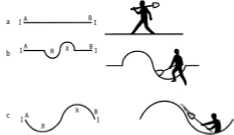 Рис.1a. Пусть А—В представляет поверхность участка земли. Выберем любую точку как нулевую, с которой начинается дифференциация (разделение);b. Мы разделили части земли на яму (Я) и соответствующий ей холм (X). Дифференциация является последовательной и происходит одновременно (во времени) и точно в одинаковой степени для обеих сторон (в пространстве). Каждая новая лопата производит недостаток в яме, который помещается как излишек на холм (поляризация);c. Дифференциация закончена. Весь ровный участок заменен на две противоположности, яму и холм.Мышление противоположностями — квинтэссенция диалектики. Противоположности внутри одного и того же контекста стоят ближе друг к другу, чем к любому другому понятию. В области цвета мы думаем о белом в соединении скорее с черным, чем с зеленым или розовым. День и ночь, тепло и холод — тысячи таких противоположностей спарены в повседневном языке. Можно даже пойти дальше и сказать, что ни «день», ни «тепло» не могли бы существовать ни в действительности, ни в языке, не будучи оттенены своими противоположностями «ночь» и «холод». Вместо знания преобладало бы бесплодное безразличие. В терминологии психоанализа мы находим исполнение желаний/фрустрацию желаний, садизм/мазохизм, сознательное/бессознательное, принцип реальности/принцип удовольствия и т.д.Фрейд распознал и описал как «одно из наших наиболее удивительных открытий» тот факт, что элемент увиденного или всплывшего в памяти сна, для которого можно найти противоположность, может означать себя, либо свою противоположность, либо то и другое вместе.Он также привлек наше внимание к факту, что в старейших из известных языков такие противоположности как светлый/темный, большой/маленький выражались однокоренными словами (так называемый антитетический смысл первичных слов). В устной речи они разделялись на два противоположных значения благодаря интонации и сопутствующим жестам, а в письменной — добавлением определителя, т.е. рисунка или знака, который не подлежал устному воспроизведению.Двум словам «высокий» и «глубокий» в латинском соответствует одно: «altus», которое означает протяженность в вертикальном отношении; перевод этого слова как «высокий» или «глубокий» определяется ситуацией или контекстом. Похожим образом латинское «sacer» означает «табу», которое обычно переводится либо как «священный», либо как «проклятый».Мышление в противоположностях имеет глубокие корни в человеческом организме. Разделение на противоположности — существенное качество нашей ментальности и жизни в целом. Нетрудно овладеть искусством поляризации, которое обеспечивается удержанием в сознании точки предразличия. Иначе будут происходить ошибки, ведущие к произвольному и ложному дуализму. Для религиозного человека «ад» и «рай» — правильные антиподы, а «Бог» и «мир» — нет. В психоанализе любовь и ненависть являются корректными противоположностями, а сексуальный инстинкт и инстинкт смерти — некорректными полюсами.Противоположности начинают существовать от разделения «чего-то недифференцированного», что я предлагаю назвать предразличным. Точку, откуда начинается разделение, обычно называют нулевой.Нулевая точка либо задается двумя противоположностями — как в случае магнита — либо определяется более или менее произвольно. Например, при измерении температуры наукой принята за нулевую точку температура таяния льда. В шкале Фаренгейта, до сих пор применяемой во многих странах, за нулевую принята точка, соответствующая 17,8 градусам по Цельсию. Для медицинских целей можно ввести термометр с нулевой точкой, равной нормальной температуре тела. Обычно мы различаем тепло и холод согласно состоянию нашего организма. Выходя из горячей ванны, мы воспринимаем температуру в комнате как холодную, ту же самую температуру мы опишем как достаточно теплую после холодной ванны.Ситуация, «поле», являются решающим фактором в выборе нулевой точки. Если бы Чемберлен по возвращении из Мюнхена был встречен криками «Долой оборванца Гитлера!», он мог бы заявить протест против оскорбления главы дружественного государства. А два года спустя эти слова стали британским лозунгом. Гитлер был таким же оборванцем в 1938 году, как и в 1940, но значительно сместилась нулевая точка британцев.С. Фридландер проводит различие между незаинтересованной отчужденностью — отношением «Мне все равно» — и «творческим безразличием». Творческое безразличие наполнено интересом, который распространяется по обоим направлениям от точки разделения (дифференциации). Это ни в коей мере не идентично абсолютной нулевой точке, но содержит в себе аспект баланса. В качестве примера из медицинской сферы можно взять количество тироксина в организме человека, или рН коэффициент: противоположностями (отклонениями от нулевой точки) являются болезнь Грейва или микседема и ацидоз или алкалиноз соответственно.Следует подчеркнуть, что две или более ветви разделения развиваются одновременно, и, в общем, расширение одинаково для обеих сторон. В магните интенсивность притягивающей силы обоих полюсов возрастает и убывает одинаково с изменением расстояния полюсов от нулевой точки. Порядок различения очень важен, хотя им часто пренебрегают, считая его «только вопросом степени». Целебное лекарство и смертельный яд, являясь противоположными по эффекту, различаются только мерою. Количество переходит в качество. Со снижением напряжения боль превращается в удовольствие и наоборот, просто благодаря изменениям в степени.Приведу пример «мышления противоположностями», который иллюстрирует преимущество этой формы мышления. Предположим, вы испытали разочарование. Вы можете винить в этом людей или обстоятельства. Если вы поляризуете «разочарование», вы обнаружите его противоположность — «исполнившиеся ожидания». Таким образом, вы получаете новый аспект — знание, что существует функциональная связь между вашими разочарованиями и вашими ожиданиями: большие ожидания — большие разочарования; маленькие ожидания — маленькие разочарования; нет ожиданий — нет и разочарований.